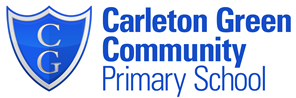 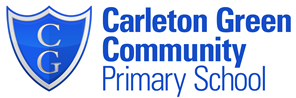 Writing GenresWriting GenresWriting GenresWriting GenresStoryDebateBalanced argumentInstructions Newspaper reportsLetters / DiaryPlay Scripts/ PoetryRecountPersuasiveExplanation/Non ChronBiographyAutobiographyTexts Texts Texts Texts Beowoulf PoemHow to train your dragon by Cressida CowellOdd and the frost giants by Neil GatmanArthur and the Golden Rope by Joe Todd Stsnton